УтвержденУчредительным собраниемОбщественной организации Физкультурно-спортивный клуб«_________________________»________________201___ годаУставОбщественной организацииФизкультурно-Спортивный Клуб«Локомотив-____________________»(без государственной регистрации юридического лица)_________, 20____годI.	Общие положения1.1.	Общественная организация Физкультурно-Спортивный Клуб «Локомотив- ________________________» (далее по тексту - «Клуб») является основанной на членстве некоммерческой организацией (или общественной организацией), в целях привлечения работников структурных подразделений организаций железнодорожного транспорта (далее - Предприятий) к регулярным занятиям физической культурой и спортом, пропаганде здорового образа жизни, организация активного отдыха работников Предприятий.1.2.	Клуб в своей деятельности руководствуется Конституцией Российской Федерации, Гражданским Кодексом Российской Федерации, Федеральным Законом «О некоммерческих организациях», Законом Российской Федерации «О физической культуре и спорте в Российской Федерации» и настоящим Уставом.1.3.	Полное наименование Клуба: общественная организация Физкультурно-Спортивный Клуб «Локомотив-	_____________», сокращенное наименование Клуба: ОО ФСК «Локомотив-________________________».1.4.	Деятельность Клуба сроком не ограничена.1.5.	Место нахождения Клуба:	____________________	.1.6.	Территория, в пределах которой Клуб осуществляет свою деятельность:1.7.	Клуб не является юридическим лицом. Клуб вправе иметь штампы и бланки со своим наименованием, собственную эмблему и другие средства индивидуализации.1.8.	Государство не отвечает по обязательствам Клуба. Клуб не отвечает по обязательствам государства.1.9.	Учредитель не отвечают по обязательствам Клуба, а Клуб не отвечает по обязательствам своего учредителя.1.10.	Эмблема Клуба: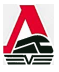 ЛОКОМОТИВ-II. Цели и предмет деятельности организации2.1.	Главной целью Клуба является привлечение работников Предприятий к регулярным занятиям физической культурой и спортом, пропаганде здорового образа жизни, организации активного отдыха работников Предприятий.2.2.	Клуб осуществляет следующие виды деятельности:•	активное содействие физическому, духовному развитию работников Предприятий, внедрение физической культуры и спорта в их повседневную жизнь;•	организация работы по укреплению здоровья работников Предприятий, продлению творческого долголетия и повышению работоспособности и гармоничному развитию личности;•	организация клубных занятий в спортивных секциях и группах оздоровительной направленности;•	организация и проведение физкультурных мероприятий и спортивных мероприятий;•	оказание помощи предприятиям железнодорожного транспорта, организациям и учреждениям, в том числе образовательным учреждениям, в подготовке и проведении физкультурных и спортивных мероприятий, а также массовых физкультурно-оздоровительных и спортивных мероприятий;•	создание условий для гармоничного и равноправного развития всех видов и форм спортивно-оздоровительной деятельности;•	активная пропаганда физической культуры, спорта и здорового образа жизни;• сбор, анализ и предоставление в установленном порядке необходимой информации о состоянии физической культуры и спорта в Клубе Общественной организацией «Российское физкультурно-спортивное общество «Локомотив» (далее - ОО РФСО «Локомотив») и РОСПРОФЖЕЛ.III.	Членство в Клубе, права и обязанности членов Клуба3.1.	Члены Клуба - физические лица имеют равные права и обязанности.Членами Клуба могут быть физические лица, достигшие 18 лет. Членами Клуба не может быть круг лиц определенный законодательством Российской Федерации.3.2.	Членство в Клубе является добровольным.3.3.	Члены Клуба учитываются в реестре, который ведется Клубом. Порядок ведения реестра членов Клуба утверждается Советом Клуба.3.4.	Заявление о вступлении в члены Клуба подается на имя Председателя Клуба.3.5.	Решение о приеме в члены Клуба принимается Председателем Клуба.3.6.	Члены Клуба вправе:-	избирать и быть избранными в выборные органы Клуба, а также контролировать деятельность руководящих органов Клуба в соответствии с Уставом;-	вносить предложения в органы управления Клуба;-	принимать участие в мероприятиях Клуба;-	участвовать в разработке и реализации проектов и программ Клуба;пользоваться учебно-методическими, научными, информационными разработками Клуба;-	участвовать в обсуждении вопросов, касающихся прав и обязанностей членовКлуба;-	выйти из Клуба;-	иметь иные права в соответствии с действующим законодательством Российской Федерации.3.7.	Члены Клуба обязаны:-	соблюдать Устав и иные нормативные документы Клуба;-	выполнять решения органов управления Клуба;-	содействовать достижению целей и выполнению задач Клуба;-	вести здоровый образ жизни;-	регулярно заниматься физкультурой, спортом и туризмом в спортивных секциях, командах или физкультурно-оздоровительных группах, клубах, укреплять здоровье;-	соблюдать требования врачебного контроля;-	беречь имущество Клуба;-	нести иные обязанности в соответствии с законодательством Российской Федерации.3.8.	Членство в Клубе прекращается:-	при выходе из Клуба;-	при исключении из Клуба.3.9.	Выход из Клуба осуществляется на основании письменного заявления члена Клуба, поданного на имя Председателя Клуба.Членство в Клубе прекращается с момента подачи членом Клуба письменного заявления о выходе из Клуба.3.10.	Член Клуба может быть исключен из Клуба в случае:-	неисполнения решений органов управления Клуба;-	совершения действий, дискредитирующих Клуб или нарушающих нормы спортивной этики;-	несоблюдения требований Устава Клуба и иных нормативных документов Клуба. Решение об исключении из членов Клуба принимается Председателем Клуба с обязательным последующим докладом о причинах исключения на очередном заседании Совета.Решение об исключении из членов Клуба может быть обжаловано на заседании Совета Клуба или на общем собрании Клуба.IV.	Порядок управления Клубом4.1.	Высшим коллегиальным органом управления Клубом является общее собрание Клуба, которое проводится не реже одного раза в 1 (один) год. Общее собрание Клуба считается правомочным, если в его работе участвует более половины членов Клуба. Решения принимаются простым большинством голосов присутствующих на Общем собрании Клуба. Для принятия решений по вопросам внесения изменений и дополнений в Устав, прекращения деятельности Клуба, прекращения полномочий Председателя Клуба требуется 2/3 голосов присутствующих на общем собрании Клуба.Общее собрание Клуба принимает решения по любым вопросам деятельностиКлуба.К компетенции общего собрания Клуба относится:-	определение приоритетных направлений деятельности Клуба;-	принятие решений о ликвидации Клуба;-	избрание членов Совета Клуба, Председателя Клуба из членов Совета Клуба сроком на 3 (три) года;-	досрочное прекращение их полномочий.В период между проведением общего собрания Клуба постоянно действующим руководящим органом является Совет Клуба (далее по тексту - Совет).4.2.	Совет избирается общим собранием Клуба из числа своих членов сроком на 3 (три) года. Число членов Совета не может быть меньше 3 (трех) человек.4.3.	Заседания Совета проводятся по мере необходимости, но не реже одного раза в год.4.4.	Основной функцией Совета является обеспечение соблюдения Клубом целей, определенных настоящим Уставом.4.5.	К компетенции Совета относится решение следующих вопросов:-	определяет форму и содержание занятий по физической культуре, спорту и туризму с учетом характера труда, возрастных и других особенностей работников.-	разрабатывает план спортивно - массовых мероприятий и представляет его для утверждения руководителю Предприятия и в организацию РОСПРОФЖЕЛ на Предприятии и 00 РФСО «Локомотив».-	ведет пропаганду физической культуры и спорта, самодеятельного туризма среди работников и членов их семей.-	работает, по разработанным программам и методическим рекомендациям по оздоровлению работников и членов их семей.-	организует работу по проведению: производственной гимнастики; спортивных секций; групп общей физической подготовки; групп здоровья; закаливания; оздоровительного бега; туризма; плавания и т.п.;-	организует проведение спартакиад; соревнований; физкультурных праздников; забегов; эстафет; кроссов; туристических походов и других физкультурно- оздоровительных и спортивно-массовых мероприятий, в том числе посвященных знаменательным датам;-	контролирует сохранность имущества, используемого для занятий физической культурой;-	содействует эффективному использованию спортивных сооружений, инвентаря и оборудования;-	иные вопросы, не относящиеся к компетенции иных органов управления и не противоречащие настоящему Уставу. 4.6.	Решения по вопросам исключительной компетенции принимается Советом, квалифицированным большинством (2/3) голосов. По остальным вопросам решения принимаются простым большинством голосов членов Совета, присутствующих на заседании.4.7.	Заседание Совета правомочно, если на заседании присутствует более половины членов Совета. Каждый член Совета обладает одним голосом. Голос Председателя является решающим при равенстве голосов.4.8.	Руководящим органом Клуба, осуществляющим непосредственное руководство, является Председатель Клуба, который осуществляет свои полномочия на основе действующего законодательства и настоящего Устава.4.9.	Председатель Клуба избирается общим собранием Клуба из членов Совета Клуба на 3 (три) года.4.10.	Полномочия Председателя Клуба:-	взаимодействует в своей работе с обособленным подразделением ОО РФСО «Локомотив» и председателем первичной профсоюзной организации;-	ведет сводный календарный план физкультурно-оздоровительных и спортивно-массовых мероприятий;-	ведет сводные отчеты о проведенных физкультурно-оздоровительных и спортивно-массовых мероприятиях;-	координирует проведения физкультурно-оздоровительной и спортивно-массовой работы в Клубе;-	организует работу Совета Клуба, в том числе выполняет организационно-технические функции при проведении заседаний Совета Клуба;-	подписывает протоколы заседаний Совета Клуба;-	возглавляет Клуб;-	созывает заседания Совет Клуба;-	председательствует на заседаниях Совета Клуба;-	развивает контакты с местными органами власти, общественными объединениями и средствами массовой информации с целью популяризации физической культуры и спорта;-	предлагает обособленным подразделениям ОО РФСО «Локомотив» кандидатуры на соревнования дорожного уровня;-	осуществляет иные полномочия, не противоречащие уставу и законодательству Российской Федерации.III.	Прекращение деятельности Клуба 5.1. Клуб может быть ликвидирован по решению общего собрания Клуба. 